TRANSNACIONALNI PROGRAMI INTERREG 2021-2027Nacionalni informativni dan ob 2. razpisu za standardne projekteprograma Interreg Območje Alp 2021-2027Organizator: Ministrstvo za kohezijo in regionalni razvoj (MKRR) kot nacionalni organ programov Interreg Datum: 12. september 2023 od 9.00 do 11.30Kraj: Ljubljana, Austria Trend Hotel, Dunajska cesta 154Prijava na dogodek: www.eu-skladi.siPROGRAM 8.30 – 9.00	Registracija in kava9.00	Uvodni nagovor		Pregled razpisov transnacionalnih programov Interreg 2021-27: Urška Trojar		Vsebina 2. razpisa za standardne projekte programa Interreg Območje Alp:                            mag. Nadja KobeUspešna prijava v praksi: Jana Habjan Coudoré, Skupni sekretariat		Upravičenost in podpora: Danijela KosPoročanje upravičencev v Jems: Jana Habjan Coudoré, Skupni sekretariat		Vprašanja in odgovori11.30		Zaključek dogodka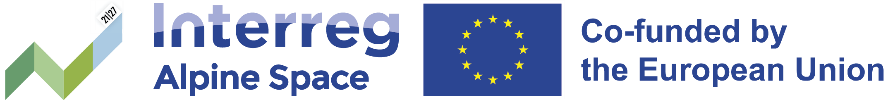 